Membership Form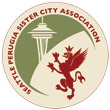 The Seattle-Perugia Sister City Association is a non-profit organization with activities financed by membership dues, fundraising projects, and charitable donations.  Annual membership runs a year from the date you become a member.  Membership dues and donations are tax deductible. (Tax ID 911489524)To join or renew, please complete the form below or visit our Web site:  www.seattle-perugia.orgMember Information: (Enter information below column headings)☐ New Member	☐ Annual Renewal				Additional Donation☐ Individual			$25			☐ Bronzo Up to $25☐ Couple/Family			$35			☐ Argento $26 - $50☐ Corporate				$100			☐ Oro $51 - $100								☐ Platino $101 abovePlease complete and mail the form with your total payment to:	Seattle-Perugia Sister City Association	P.O. Box 31151	Seattle WA 98103-1151			Please submit your payment by your due dateFirst NameMILast NamePhone numberStreetCityStateZip CodeNameEmail addressSpouse/Partner’s NameSpouse/Partner’s Email addressMembership Type: (click appropriate boxes to generate a check mark)Additional Donation$Total enclosed$